Roger Batalla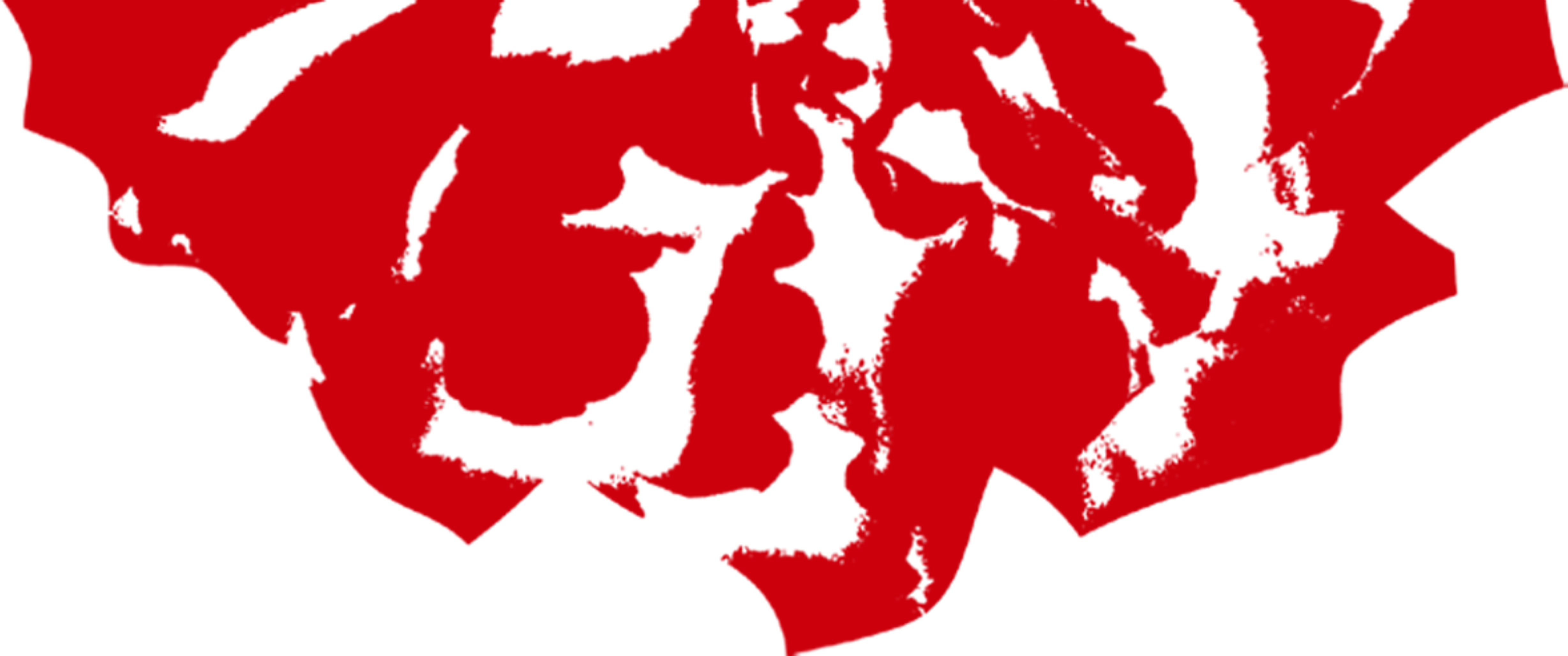 FORMACIÓN2008-2012	Escuela Nova Eòlia de Barcelona.2010-2012	Entrenamiento corporal Daulte.2010-2014	Voice Craft a Vocal Factory.2013		Curso de cámara con Esteve Rovira.2014-2015	Seminario de Shakespeare con Duglad Bruce-Lockhart.2014		Margolis Method (NY)2015		Workshop de Harold Pinter con Will Keen i Maria Ache2015		Canto lírico con Miquel Cobos.2015		Workshop de Martin McDonagh con Iván Morales.TELEVISIÓN y CINE2016	El Ramon de les Olives de Yago Alonso y Carmen Marfà (webserie) 2015	Generación Web (La 2) 2014	Lonely Planet de Alex Burunova (corto) Mejor dramedia en LA Independent Festival.2012	El barco de Fernando González (serie Antena3)2012	Pop ràpid de Marc Crehuet (serie TV3)2012	Prometeo de Ignacio F. Rodó (corto) Premio mejor actor Fetisch Film Festival (Kiel).2011	Vlogger de Ricard Gras (cine) Festival de Sitges.2010	Mil cretins de Ventura Pons (cine)TEATRO2015	Potes, ajudeu-me! de Gerogina Tremayne. Dir. Ignacio F. Rodó. Microteatre Bcn.2014	Los naturales o la fiesta del hombre de Begoña Moral. Institut del Teatre.2013	La nit dels petons de Marc González. Nau Ivanow/Aquitània Teatre.2013	El cor delator de Edgar Allan Poe. Dir. Hugo Guzmán. Sala Atrium/Versus Teatre.2013	The Wild Party (La festa salvatge) d’Andrew Lippa. Dir. Anna Valldeneu. Teatre Gaudí.2011	L’ombra de Lear de W. Shakespere. Dir. Quim Dalmau. Nau Ivanow.2011	El síndrome Chukolsky de Sandra Fdez. Ferreira. Dir. Meritxell Duró. Teatreneu.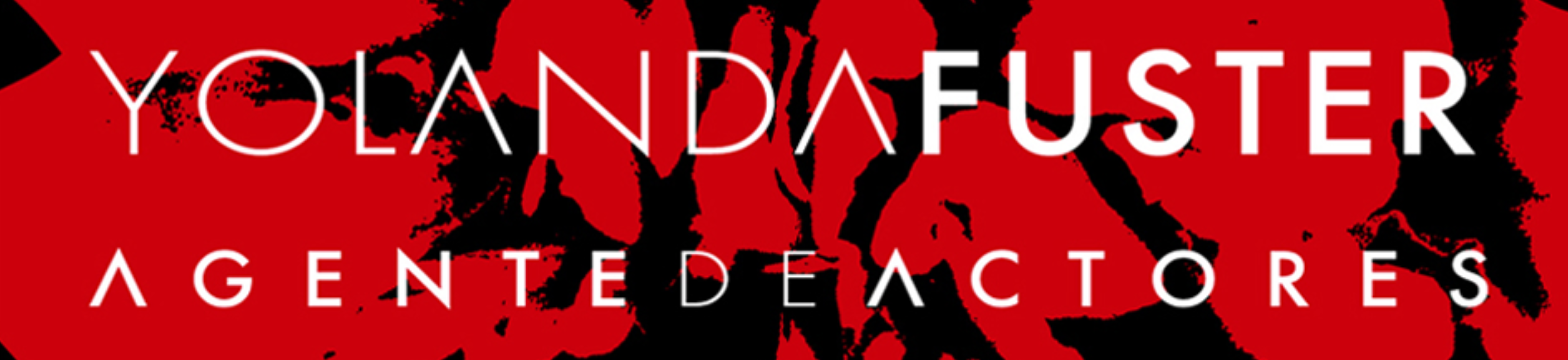 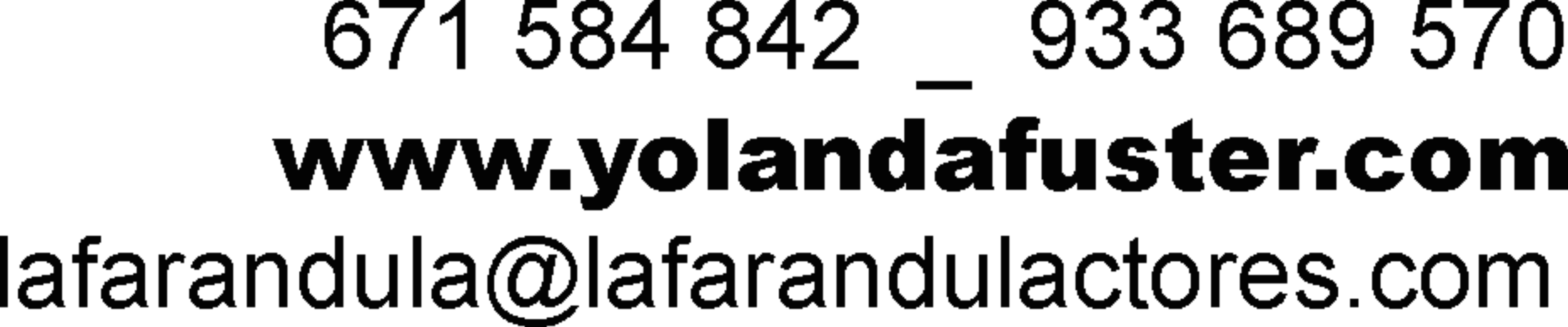 